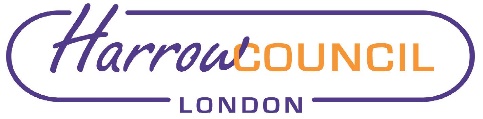 Committee Calendar Summary 2022/23Meeting Quarter 1Quarter 1Quarter 2Quarter 2Quarter 3Quarter 3Quarter 4Council26/5, 21/726/5, 21/730/9, 24/1130/9, 24/1123/223/218/5Cabinet26/5, 9/6, 14/7 26/5, 9/6, 14/7 15/9, 13/10, 17/1115/9, 13/10, 17/118/12, 19/1, 16/28/12, 19/1, 16/216/3, 20/4, 25/5Advisory Panels:Corporate Parenting7/67/63/103/1031/131/127/3Harrow Business Consultative----23/123/1-Major Developments 30/630/61/111/111/21/2Traffic and Road Safety12/712/718/1018/1028/228/2Consultative Forums:Employees’ --9/119/1111/111/1Governance, Audit, Risk Management And Standards Committee19/719/721/921/930/11, 24/130/11, 24/126/4Health and Wellbeing Board14/6, 26/714/6, 26/727/9, 22/1127/9, 22/1117/117/121/3Licensing and General Purposes Committee26/5 (Sp)----18/5 (Sp)18/5 (Sp)Licensing & General Purposes Subsidiary Bodies:Chief Officers’ Employment AD HOCLicensing AD HOCPersonnel AppealsAD HOCMeetingQuarter 1Quarter 2Quarter 3Quarter 4Overview & Scrutiny Committee26/5 (Sp), 17/6, 5/7 (Sp)13/9, 8/1110/1 (Sp), 7/218/4, 18/5 (Sp)Scrutiny Sub-Committees:Health and Social Care21/629/1121/2-Performance and Finance 27/713/12-28/3Call-In AD HOCCall-In (Education)AD HOCPension Board7/76/101/122/3Pension Fund Committee23/620/915/1122/3Planning Committee1/6, 29/6, 20/77/9, 28/9, 19/10, 16/11 7/12, 18/1, 15/215/3, 19/4, 24/5 Portfolio Holder Decision Meeting18 /8 (provisional)Standing Advisory Council on Religious Education28/614/96/121/3Other Meetings:Group Meetings:Council12/5, 18/5, 23/5, 19/7(C)22/9, 21/1120/211/5(C)/15/5(L)Cabinet7/67/7(C)/11/7(L)8/9(C),12/9(L) 6/10, 10/11(C)/14/11(L)1/12(C)/5/12(L)12/1(C)/16/1(L)9/2(C)/13/2(L)9/3(C)/13/3(L)17/4, 22/5Member Training10/5, 16/5, 18/5,  24/5, 20/6, 25/719/9, 31/10, 28/1130/1, 27/220/3, 24/4Planning Briefings30/5, 27/6, 18/75/9, 26/9, 17/10, 14/115/12, 16/1, 13/213/3, 17/4, 22/5Trading Standards Joint Advisory Board8/612/10-9/3West London Waste Authority24/6 (+ Audit)23/92/12-